ΥΠΟΔΕΙΓΜΑ 2 Υ/Δ ΓΙΑ ΤΗΝ ΤΕΧΝΙΚΗ ΠΡΟΣΦΟΡΑ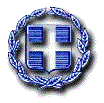 ΥΠΕΥΘΥΝΗ ΔΗΛΩΣΗ(άρθρο 8 Ν.1599/1986)Ημερομηνία:      …/… /2022                                                                                                                                                                                        Ο – Η Δηλών                                                                                                                                                        Ψηφιακή υπογραφή (1) Αναγράφεται από τον ενδιαφερόμενο πολίτη ή Αρχή ή η Υπηρεσία του δημόσιου τομέα, που απευθύνεται η αίτηση.(2) Αναγράφεται ολογράφως. (3) «Όποιος εν γνώσει του δηλώνει ψευδή γεγονότα ή αρνείται ή αποκρύπτει τα αληθινά με έγγραφη υπεύθυνη δήλωση του άρθρου 8 τιμωρείται με φυλάκιση τουλάχιστον τριών μηνών. Εάν ο υπαίτιος αυτών των πράξεων σκόπευε να προσπορίσει στον εαυτόν του ή σε άλλον περιουσιακό όφελος βλάπτοντας τρίτον ή σκόπευε να βλάψει άλλον, τιμωρείται με κάθειρξη μέχρι 10 ετών.(4). Σε περίπτωση ανεπάρκειας χώρου η δήλωση συνεχίζεται στην πίσω όψη της και υπογράφεται από τον δηλούντα ή την δηλούσαΗ ακρίβεια των στοιχείων που υποβάλλονται με αυτή τη δήλωση μπορεί να ελεγχθεί με βάση το αρχείο άλλων υπηρεσιών (άρθρο 8 παρ. 4 Ν. 1599/1986)  Η ακρίβεια των στοιχείων που υποβάλλονται με αυτή τη δήλωση μπορεί να ελεγχθεί με βάση το αρχείο άλλων υπηρεσιών (άρθρο 8 παρ. 4 Ν. 1599/1986)  Η ακρίβεια των στοιχείων που υποβάλλονται με αυτή τη δήλωση μπορεί να ελεγχθεί με βάση το αρχείο άλλων υπηρεσιών (άρθρο 8 παρ. 4 Ν. 1599/1986)  Η ακρίβεια των στοιχείων που υποβάλλονται με αυτή τη δήλωση μπορεί να ελεγχθεί με βάση το αρχείο άλλων υπηρεσιών (άρθρο 8 παρ. 4 Ν. 1599/1986)  Η ακρίβεια των στοιχείων που υποβάλλονται με αυτή τη δήλωση μπορεί να ελεγχθεί με βάση το αρχείο άλλων υπηρεσιών (άρθρο 8 παρ. 4 Ν. 1599/1986)  Η ακρίβεια των στοιχείων που υποβάλλονται με αυτή τη δήλωση μπορεί να ελεγχθεί με βάση το αρχείο άλλων υπηρεσιών (άρθρο 8 παρ. 4 Ν. 1599/1986)  Η ακρίβεια των στοιχείων που υποβάλλονται με αυτή τη δήλωση μπορεί να ελεγχθεί με βάση το αρχείο άλλων υπηρεσιών (άρθρο 8 παρ. 4 Ν. 1599/1986)  Η ακρίβεια των στοιχείων που υποβάλλονται με αυτή τη δήλωση μπορεί να ελεγχθεί με βάση το αρχείο άλλων υπηρεσιών (άρθρο 8 παρ. 4 Ν. 1599/1986)  Η ακρίβεια των στοιχείων που υποβάλλονται με αυτή τη δήλωση μπορεί να ελεγχθεί με βάση το αρχείο άλλων υπηρεσιών (άρθρο 8 παρ. 4 Ν. 1599/1986)  Η ακρίβεια των στοιχείων που υποβάλλονται με αυτή τη δήλωση μπορεί να ελεγχθεί με βάση το αρχείο άλλων υπηρεσιών (άρθρο 8 παρ. 4 Ν. 1599/1986)  Η ακρίβεια των στοιχείων που υποβάλλονται με αυτή τη δήλωση μπορεί να ελεγχθεί με βάση το αρχείο άλλων υπηρεσιών (άρθρο 8 παρ. 4 Ν. 1599/1986)  Η ακρίβεια των στοιχείων που υποβάλλονται με αυτή τη δήλωση μπορεί να ελεγχθεί με βάση το αρχείο άλλων υπηρεσιών (άρθρο 8 παρ. 4 Ν. 1599/1986)  Η ακρίβεια των στοιχείων που υποβάλλονται με αυτή τη δήλωση μπορεί να ελεγχθεί με βάση το αρχείο άλλων υπηρεσιών (άρθρο 8 παρ. 4 Ν. 1599/1986)  Η ακρίβεια των στοιχείων που υποβάλλονται με αυτή τη δήλωση μπορεί να ελεγχθεί με βάση το αρχείο άλλων υπηρεσιών (άρθρο 8 παρ. 4 Ν. 1599/1986)  Η ακρίβεια των στοιχείων που υποβάλλονται με αυτή τη δήλωση μπορεί να ελεγχθεί με βάση το αρχείο άλλων υπηρεσιών (άρθρο 8 παρ. 4 Ν. 1599/1986)  ΠΡΟΣ(1):Κ.Κ.Π.Π. ΘΕΣΣΑΛΙΑΣ  (ΕΠΙΤΡΟΠΗ ΔΙΑΓΩΝΙΣΜΟΥ)Κ.Κ.Π.Π. ΘΕΣΣΑΛΙΑΣ  (ΕΠΙΤΡΟΠΗ ΔΙΑΓΩΝΙΣΜΟΥ)Κ.Κ.Π.Π. ΘΕΣΣΑΛΙΑΣ  (ΕΠΙΤΡΟΠΗ ΔΙΑΓΩΝΙΣΜΟΥ)Κ.Κ.Π.Π. ΘΕΣΣΑΛΙΑΣ  (ΕΠΙΤΡΟΠΗ ΔΙΑΓΩΝΙΣΜΟΥ)Κ.Κ.Π.Π. ΘΕΣΣΑΛΙΑΣ  (ΕΠΙΤΡΟΠΗ ΔΙΑΓΩΝΙΣΜΟΥ)Κ.Κ.Π.Π. ΘΕΣΣΑΛΙΑΣ  (ΕΠΙΤΡΟΠΗ ΔΙΑΓΩΝΙΣΜΟΥ)Κ.Κ.Π.Π. ΘΕΣΣΑΛΙΑΣ  (ΕΠΙΤΡΟΠΗ ΔΙΑΓΩΝΙΣΜΟΥ)Κ.Κ.Π.Π. ΘΕΣΣΑΛΙΑΣ  (ΕΠΙΤΡΟΠΗ ΔΙΑΓΩΝΙΣΜΟΥ)Κ.Κ.Π.Π. ΘΕΣΣΑΛΙΑΣ  (ΕΠΙΤΡΟΠΗ ΔΙΑΓΩΝΙΣΜΟΥ)Κ.Κ.Π.Π. ΘΕΣΣΑΛΙΑΣ  (ΕΠΙΤΡΟΠΗ ΔΙΑΓΩΝΙΣΜΟΥ)Κ.Κ.Π.Π. ΘΕΣΣΑΛΙΑΣ  (ΕΠΙΤΡΟΠΗ ΔΙΑΓΩΝΙΣΜΟΥ)Κ.Κ.Π.Π. ΘΕΣΣΑΛΙΑΣ  (ΕΠΙΤΡΟΠΗ ΔΙΑΓΩΝΙΣΜΟΥ)Κ.Κ.Π.Π. ΘΕΣΣΑΛΙΑΣ  (ΕΠΙΤΡΟΠΗ ΔΙΑΓΩΝΙΣΜΟΥ)Κ.Κ.Π.Π. ΘΕΣΣΑΛΙΑΣ  (ΕΠΙΤΡΟΠΗ ΔΙΑΓΩΝΙΣΜΟΥ)Ο – Η Όνομα:Επώνυμο:Επώνυμο:Επώνυμο:Όνομα και Επώνυμο Πατέρα: Όνομα και Επώνυμο Πατέρα: Όνομα και Επώνυμο Πατέρα: Όνομα και Επώνυμο Πατέρα: Όνομα και Επώνυμο Μητέρας:Όνομα και Επώνυμο Μητέρας:Όνομα και Επώνυμο Μητέρας:Όνομα και Επώνυμο Μητέρας:Ημερομηνία γέννησης(2): Ημερομηνία γέννησης(2): Ημερομηνία γέννησης(2): Ημερομηνία γέννησης(2): Τόπος Γέννησης:Τόπος Γέννησης:Τόπος Γέννησης:Τόπος Γέννησης:Αριθμός Δελτίου Ταυτότητας:Αριθμός Δελτίου Ταυτότητας:Αριθμός Δελτίου Ταυτότητας:Αριθμός Δελτίου Ταυτότητας:Τηλ:Τηλ:Τόπος Κατοικίας:Τόπος Κατοικίας:Οδός:Αριθ:ΤΚ:Αρ. Τηλεομοιοτύπου (Fax):Αρ. Τηλεομοιοτύπου (Fax):Αρ. Τηλεομοιοτύπου (Fax):Δ/νση Ηλεκτρ. Ταχυδρομείου(Εmail):Δ/νση Ηλεκτρ. Ταχυδρομείου(Εmail):Με ατομική μου ευθύνη και γνωρίζοντας τις κυρώσεις (3), που προβλέπονται από τις διατάξεις της παρ. 6 του άρθρου 22 του Ν. 1599/1986, δηλώνω ότι:1. Αποδέχομαι πλήρως και ανεπιφύλακτα όλους τους όρους που αναφέρονται στην  υπ.αρ 01 /2022  διακήρυξης, καθώς και στα παραρτήματα αυτής, και θα συμμορφώνομαι πάντα με τους ισχύοντες κάθε φορά νόμους και διατάξεις που αφορούν τη συγκεκριμένη παροχή υπηρεσίας.2. Τα ιδιωτικά και δημόσια έγγραφα που καταθέτω, είναι ακριβή αντίγραφα από τα πρωτότυπά που έχω στην κατοχή μου. 3. Όλα τα  είδη που θα χρησιμοποιηθούν για την εκτέλεση των υπηρεσιών καθαριότητας, πληρούν τους όρους, τις προδιαγραφές, τις διατάξεις και τις ισχύουσες Κοινοτικές Οδηγίες. 4. Πριν την υπογραφή της σύμβασης θα προσκομίσω και θα υπογράψω ό,τι απαιτεί η διακήρυξη στους όρους εκτέλεσης της σύμβασης και στους ειδικούς όρους. 5. Τηρώ και θα εξακολουθώ να τηρώ κατά την διάρκεια της σύμβασης, όλες τις διατάξεις της κείμενης νομοθεσίας που σχετίζονται με τα υγειονομικά πρωτόκολλα λόγω covid-19.6. H προσφορά μου ισχύει για 270 ημέρες από την επομένη της καταληχτικής  ημερομηνίας λήξης των προσφορών 